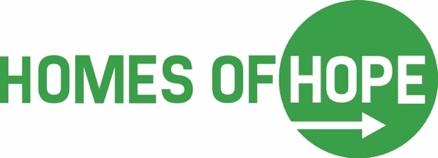 HOUSING SUPPORT WORKER Job Title: Housing Support Worker Location: Homes of Hope, Suite 2-6, South Court Business Centre, Sharston Road, Manchester. M22 4SNSalary: £21,188.74 This is a fixed term contract for 6 months and is subject to renewal depending on funding and your performance.Homes of Hope is a local Christian Charity providing temporary supported accommodation and a holistic and trauma informed service to single male adults who are experiencing homelessness. We currently have three homes in Manchester, supporting up to 10 people. Through the provision of a home, access to healthcare, counselling, support to develop life skills and encouragement back into work, we aim to assist individuals to move-on to live independently in the future.Homes of Hope are committed to helping people who are homeless and vulnerable to live in decent homes, build supportive relationships and lead fulfilling lives. Our vision is to bring hope (where there has been no hope). To enable those suffering the effects of homelessness and addiction to make the positive changes necessary to leading interdependent and purposeful lives, and create safer, healthier communities by working with the local church community and the full range of public services. We are looking for a dynamic housing support worker who is passionate about getting alongside people and supporting them in their recovery journey.Your approach to supporting people will be recovery focused enabling people to make lasting changes and achieve their personal goals. You will have a creative attitude to your work and possess the skills to build positive therapeutic relationshipsWhat's essential is that you love what you do. We want you to enjoy coming to work every day and to care about your job, your colleagues and our service users.PurposeTo assist in the day to day running of the Homes of Hope service, maintaining a high standard of accommodation for men who have experienced homelessness. To offer practical support and advice to promote independence and development.As Support Worker you will be primarily responsible for providing support to men who have experienced homelessness and related health issues. You will share in responsibility for ensuring that all Homes of Hope residents (past, present and future) are dealt with professionally and appropriately. You will have responsibility for delivering a varied programme of wellbeing activities for our residents which will include meetings on differing topics, such as social activities, recovery programmes, and general housing related support.  The work is varied, and there is no such thing as a typical day! You will need to be organised, and to have good interpersonal skills in order to support people of different backgrounds and needs, who have experienced very difficult and stressful situations.If this sounds like the perfect opportunity for you and you’d like to become our Housing Support Worker then please read the attached Job Description and Person Specification for more information. Please complete the attached application form and email to gary@homesofhope.co.uk, or post it to Gary Stretton, CEO,  Homes of Hope, South Court Business Centre, Sharston Road, Manchester M22 4SN.Closing Date for Housing Support Worker applications: Friday 12th August 2022 at 23:59An enhanced DBS disclosure is a requirement for this role. Our recruitment checks, induction, and ongoing support and supervision reflect our commitment to safeguarding our clients. Homes of Hope strives to be an equal opportunities employer and welcomes applications from all sections of the community.It is an occupational requirement that the post holder holds a full driving licence as well as having access to a vehicle as some of the role involves taking service users to appointments etc.Interview Date:  Thursday 18th & Friday 19th August